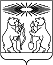 Об организации системы внутреннего обеспечения соответствия требованиям антимонопольного законодательства в администрации Северо-Енисейского районаВ целях реализации Национального  плана развития конкуренции в Российской Федерации на 2018-2020 годы, утвержденного Указом Президента Российской Федерации от 21 декабря 2017 года № 618 «Об основных направлениях государственной политики по развитию конкуренции», в соответствии с Федеральным законом от 26 июля 2006 года № 135-ФЗ «О защите конкуренции», распоряжением Правительства Российской Федерации от 18 октября 2018 года № 2258-р «Об утверждении методических рекомендаций по созданию и организации федеральными органами исполнительной власти системы внутреннего обеспечения соответствия требованиям антимонопольного законодательства», статьей 34 Устава Северо-Енисейского района:Утвердить положение об организации системы внутреннего обеспечения соответствия требованиям антимонопольного законодательства в администрации Северо-Енисейского района (далее – Положение), согласно приложению №1 к настоящему распоряжению.Утвердить состав Коллегиального органа, осуществляющего оценку эффективности функционирования антимонопольного комплаенса администрации Северо-Енисейского района, согласно приложению №2 к настоящему распоряжению.Управлению делами администрации Северо-Енисейского района организовать ознакомление с настоящим распоряжением муниципальных служащих администрации Северо-Енисейского района.Контроль за исполнением настоящего распоряжения оставляю за собой.Распоряжение вступает в силу со дня подписания и подлежит размещению на официальном сайте муниципального образования Северо-Енисейского района.Временно исполняющий полномочия Главы Северо-Енисейского района, первый заместитель главы района						А. Н. РябцевПриложение №1 к распоряжениюадминистрации Северо-Енисейского районаот  04.12.2020  №  2287-рПоложение об организации системы внутреннего обеспечения соответствия требованиям антимонопольного законодательства в администрации Северо-Енисейского района1. Общие положения1. Настоящее положение об организации системы внутреннего обеспечения соответствия требованиям антимонопольного законодательства (антимонопольный комплаенс) в администрации Северо-Енисейского района (далее – Положение) разработано в целях обеспечения соответствия деятельности администрации Северо-Енисейского района требованиям антимонопольного законодательства и профилактики его нарушений в деятельности администрации Северо-Енисейского района.2. Термины, используемые в настоящем Положении:«антимонопольное законодательство» - законодательство, основывающееся на Конституции Российской Федерации, Гражданском кодексе Российской Федерации и состоящее из Федерального закона «О защите конкуренции», иных федеральных законах, нормативно-правовых актах Красноярского края, регулирующих отношения, связанные с защитой конкуренции, в том числе с предупреждением и пресечением монополистической деятельности и недобросовестной конкуренции, в которых участвуют федеральные органы исполнительной власти, органы государственной власти субъектов Российской Федерации, органы местного самоуправления, иные осуществляющие функции указанных органов органы или организации, а также государственные внебюджетные фонды, Центральный банк Российской Федерации, российские юридические лица и иностранные юридические лица, физические лица, в том числе индивидуальные предприниматели;«антимонопольный комплаенс» - совокупность правовых и организационных мер, направленных на соблюдение требований антимонопольного законодательства и предупреждение его нарушения;«доклад об антимонопольном комплаенсе» - документ, содержащий информацию об организации и функционировании антимонопольного комплаенса в администрации Северо-Енисейского района;«коллегиальный орган» - совещательный орган, осуществляющий оценку эффективности функционирования антимонопольного комплаенса в администрации Северо-Енисейского района;«нарушение антимонопольного законодательства» - недопущение, ограничение, устранение конкуренции;«риски нарушения антимонопольного законодательства» - сочетание вероятности и последствий наступления неблагоприятных событий в виде ограничения, устранения или недопущения конкуренции;«уполномоченное подразделение» - подразделение администрации Северо-Енисейского района, осуществляющие организацию, функционирование антимонопольного комплаенса в администрации Северо-Енисейского района, а также контроль за его исполнением. 2. Цели, задачи и принципы антимонопольного комплаенса2.1. Целями антимонопольного комплаенса являются:а) обеспечение соответствия деятельности администрации Северо-Енисейского района требованиям антимонопольного законодательства;б) профилактика и сокращение нарушений требований антимонопольного законодательства в деятельности администрации Северо-Енисейского района.2.2.  Задачи антимонопольного комплаенса: а) выявление рисков нарушения антимонопольного законодательства; б) управление рисками нарушения антимонопольного законодательства;в) контроль за соответствием деятельности администрации Северо-Енисейского района требованиям антимонопольного законодательства; г) оценка эффективности функционирования антимонопольного комплаенса администрации Северо-Енисейского района. 2.3. При функционировании антимонопольного комплаенса администрация Северо-Енисейского района руководствуется следующими принципами: а) заинтересованность руководства администрации Северо-Енисейского района в эффективности функционирования антимонопольного комплаенса; б) регулярность оценки рисков нарушения антимонопольного законодательства; в) обеспечение информационной открытости функционирования антимонопольного комплаенса; г) непрерывность функционирования антимонопольного комплаенса;д) совершенствование антимонопольного комплаенса.3. Уполномоченное подразделение и коллегиальный орган3.1. Общий контроль за организацией антимонопольного комплаенса и обеспечения его функционирования осуществляется Главой Северо-Енисейского района, который:а) вводит в действие акт об антимонопольном комплаенсе, вносит в него изменения, а также принимает внутренние документы администрации Северо-Енисейского района, регламентирующие реализацию антимонопольного комплаенса; б) применяет предусмотренные законодательством Российской Федерации меры ответственности за нарушение муниципальными служащими и должностными лицами администрации Северо-Енисейского района правил антимонопольного комплаенса; в) рассматривает материалы, отчеты и результаты периодических оценок эффективности функционирования антимонопольного комплаенса и принимает меры, направленные на устранение выявленных недостатков; г) осуществляет контроль за устранением выявленных недостатков антимонопольного комплаенса;д) утверждает план мероприятий («дорожную карту») по снижению комплаенс-рисков в администрации Северо-Енисейского района;е) утверждает доклад об антимонопольном комплаенсе, согласованный Коллегиальным органом.3.2. Функции уполномоченного подразделения, связанные с организацией и функционированием антимонопольного комплаенса, распределяются между структурными подразделениями администрации Северо-Енисейского района: экспертно-правовым отделом администрации Северо-Енисейского района, отделом экономического анализа и прогнозирования администрации Северо-Енисейского района, управлением делами администрации Северо-Енисейского района.3.3. К компетенции экспертно-правового отдела администрации Северо-Енисейского района относятся следующие функции уполномоченного подразделения:а) выявление комплаенс-рисков, учет обстоятельств, связанных с рисками нарушения антимонопольного законодательства, определение вероятности возникновения рисков нарушения антимонопольного законодательства;б) консультирование муниципальных служащих администрации Северо-Енисейского района по вопросам, связанным с соблюдением антимонопольного законодательства и антимонопольным комплаенсом;в) организация взаимодействия с другими структурными подразделениями администрации Северо-Енисейского района по вопросам, связанным с антимонопольным комплаенсом;г) информирование Главы района о правовых актах администрации Северо-Енисейского района, которые могут повлечь нарушение антимонопольного законодательства;д) выявление конфликтов интересов и разработка предложений по их исключению в деятельности муниципальных служащих и структурных подразделений администрации Северо-Енисейского района;е) анализ практики применения администрацией Северо-Енисейского района антимонопольного законодательства, в том числе путем сбора сведений, представленных структурными подразделениями администрации Северо-Енисейского района о правоприменительной практике антимонопольного законодательства в администрации Северо-Енисейского района;ж) подготовка, с участием других уполномоченных подразделений, проекта доклада об организации системы внутреннего обеспечения антимонопольного комплаенса в администрации Северо-Енисейского района и предоставление его для согласования в Коллегиальный орган и утверждения Главе района.3.4. К компетенции отдела экономического анализа и прогнозирования администрация Северо-Енисейского района относятся следующие функции уполномоченного подразделения:а) координация взаимодействия с Коллегиальным органом;б) организация взаимодействия с другими структурными подразделениями администрации Северо-Енисейского района по вопросам, связанным с антимонопольным комплаенсом;в) разработка и предоставление Главе района плана мероприятий («дорожной карты») по снижению комплаенс-рисков в администрации Северо-Енисейского района;г) определение и внесение на утверждение Главе Северо-Енисейского района ключевых показателей эффективности антимонопольного комплаенса.3.5. Структурные подразделения администрации Северо-Енисейского района в соответствии со своей компетенцией на постоянной основе осуществляют следующие функции:а) разработка, внесение изменений и предоставление на утверждение Главе Северо-Енисейского района проектов нормативно правовых актов, направленных на реализацию мер по предупреждению рисков нарушения требований антимонопольного законодательства;б) организация проведения оценки рисков нарушения требований антимонопольного законодательства;в) направление на рассмотрение Коллегиальный орган при наличии неурегулированных разногласий по соблюдению требований антимонопольного законодательства;г) анализ выявленных нарушений антимонопольного законодательства;д) мониторинг мероприятий по снижению рисков нарушения антимонопольного законодательства. 3.6. К функциям управления делами администрации Северо-Енисейского района относится:а) ознакомление гражданина Российской Федерации при поступлении на муниципальную службу, муниципальных служащих и должностных лиц администрации Северо-Енисейского района с настоящим положением;б) выявление конфликта интересов в деятельности муниципальных служащих и должностных лиц администрации Северо-Енисейского района; в) проведение проверок в случаях обнаружения признаков коррупционных рисков, наличия конфликта интересов, либо нарушения правил служебного поведения при осуществлении муниципальным служащим или должностным лицом администрации Северо-Енисейского района своих функций. Информация об указанных фактах и подтверждающие материалы подлежат передаче Главе Северо-Енисейского района. 3.7. К функциям Коллегиального органа относятся:а) рассмотрение, оценка и согласование плана мероприятий («дорожной карты») по снижению комплаенс-рисков администрации Северо-Енисейского района;б) рассмотрение доклада об организации системы внутреннего обеспечения антимонопольного комплаенса в администрации Северо-Енисейского района.4. Порядок выявления и оценка рисков нарушенияантимонопольного законодательства4.1. Выявление комплаенс-рисков, учет обстоятельств, связанных с рисками нарушения антимонопольного законодательства, определение вероятности возникновения рисков нарушения антимонопольного законодательства осуществляется экспертно-правовым отделом администрации Северо-Енисейского района.4.2. В целях выявления антимонопольного законодательства экспертно-правовым отделом администрации Северо-Енисейского района проводится:а) анализ выявленных нарушений антимонопольного законодательства в деятельности администрации Северо-Енисейского района за предыдущие 3 года (наличие предостережений, предупреждений, штрафов, жалоб, возбужденных дел);б) анализ нормативных правовых актов администрации Северо-Енисейского района;в) мониторинг и анализ практики применения администрации Северо-Енисейского района антимонопольного законодательства;4.3. При проведении экспертно-правовым отделом администрации Северо-Енисейского района анализа выявленных нарушений антимонопольного законодательства в деятельности администрации Северо-Енисейского района (наличие предостережений, предупреждений, штрафов, жалоб, возбужденных дел) реализуются следующие мероприятия:а) сбор в структурных подразделениях администрации Северо-Енисейского района сведений о наличии нарушений антимонопольного законодательства;б) составление перечня нарушений антимонопольного законодательства в администрации Северо-Енисейского района за последние 3 года и информацию о нарушении (с указанием нарушенной нормы антимонопольного законодательства, краткого изложения сути нарушения, последствий нарушения антимонопольного законодательства и результата рассмотрения нарушения антимонопольным органом).4.4. При проведении экспертно-правовым отделом администрации Северо-Енисейского района (не реже одного раза в год) анализа нормативных правовых актов администрации Северо-Енисейского района реализуются следующие мероприятия:а) участие в  разработке и размещении на официальном сайте Северо-Енисейского района исчерпывающего перечня нормативных правовых актов (далее - перечень актов) с приложением к перечню актов текстов таких актов, за исключением актов, содержащих сведения, относящиеся к охраняемой законом тайне;б) размещение на официальном сайте Северо-Енисейского района уведомления о начале сбора замечаний и предложений организаций и граждан по перечню актов;в) сбор и анализ представленных замечаний и предложений организаций и граждан по перечню актов;г) представление Главе Северо-Енисейского района сводного доклада с обоснованием целесообразности (нецелесообразности) внесения изменений в нормативные правовые акты  администрации Северо-Енисейского района.4.5. При проведении мониторинга и анализа практики применения антимонопольного законодательства в администрации Северо-Енисейского района экспертно правовым отделом реализуются мероприятия:а) сбор на постоянной основе сведений о правоприменительной практике в администрации Северо-Енисейского района по направлениям реализации антимонопольного комплаенса;б) подготовка по итогам сбора информации, предусмотренной подпунктом «а» настоящего пункта, аналитической справки об изменениях и основных аспектах правоприменительной практики в администрации Северо-Енисейского района.4.6.  При выявлении рисков нарушения антимонопольного законодательства экспертно правовым отделом проводится оценка таких рисков с учетом следующих показателей:а) отрицательное влияние на отношение институтов гражданского общества к деятельности администрации Северо-Енисейского по развитию конкуренции;б) выдача предупреждения о прекращении действий (бездействия), которые содержат признаки нарушения антимонопольного законодательства.4.7. Выявленные риски нарушения антимонопольного законодательства распределяются по уровням рисков в соответствии с таблицей.Таблица4.6. Руководители структурных подразделений администрации Северо-Енисейского района обеспечивают:а) предоставление аналитической справки в экспертно-правовой отдел администрации Северо-Енисейского района, содержащей сведения о наличии выявленных нарушений антимонопольного законодательства в соответствии с пунктом 4.3. настоящего Положения;б) подготовку и предоставление в отдел экономического анализа и прогнозирования администрации Северо-Енисейского района предложений по внесению изменений в план мероприятий («дорожную карту») по снижению комплаенс-рисков администрации Северо-Енисейского района.4.7. Информация о проведенных мероприятиях по выявлению и оценке рисков нарушения антимонопольного законодательства включается в Доклад об организации системы внутреннего обеспечения антимонопольного комплаенса в администрации Северо-Енисейского района.5. Мероприятия по снижению рисков нарушенияантимонопольного законодательства5.1. В целях снижения комплаенс-рисков, уполномоченным подразделением - отделом экономического анализа и прогнозирования,  ежегодно разрабатывается план мероприятий («дорожная карта») по снижению комплаенс-рисков администрации Северо-Енисейского района, согласно приложению №1 к настоящему положению.5.2. План мероприятий («дорожная карта») по снижению комплаенс-рисков  утверждается Главой Северо-Енисейского района  в срок не позднее 31 декабря года, предшествующему году, на который планируются мероприятия. Утверждение плана мероприятий («дорожной карты») по снижению комплаенс-рисков  обеспечивает отдел экономического анализа и прогнозирования администрации Северо-Енисейского района.5.3. Отдел экономического анализа и прогнозирования администрации Северо-Енисейского района на постоянной основе осуществляет мониторинг исполнения мероприятий плана мероприятий («дорожной карты») по снижению комплаенс-рисков.5.4. Информация об исполнении плана мероприятий («дорожной карты») по снижению комплаенс-рисков подлежит включению в доклад об организации системы внутреннего обеспечения деятельности требованиям антимонопольного законодательства в администрации Северо-Енисейского района.6. Ключевые показатели эффективностиантимонопольного комплаенса6.1. Установление и оценка достижения ключевых показателей эффективности антимонопольного комплаенса представляют собой часть системы внутреннего контроля, в процессе которой происходит оценка качества работы (работоспособности) системы управления комплаенс-рисками в течение отчетного периода. Под отчетным периодом понимается календарный год.6.2. Ключевые показатели эффективности функционирования антимонопольного комплаенса  в администрации Северо-Енисейского района разрабатываются отделом экономического анализа и прогнозирования и утверждаются Главой на отчетный год в срок не позднее 1 марта отчетного года.6.3. Расчет ключевых показателей эффективности функционирования антимонопольного комплаенса  в администрации Северо-Енисейского района осуществляется отделом экономического анализа и прогнозирования в соответствии с Методикой расчета ключевых показателей эффективности функционирования в федеральном органе исполнительной власти антимонопольного комплаенса, утвержденной приказом Федеральной антимонопольной службы России от 05.02.2019 № 133/19.  6.4. Отдел экономического анализа и прогнозирования ежегодно проводит оценку достижения ключевых показателей эффективности антимонопольного комплаенса. Информация о достижении ключевых показателей эффективности антимонопольного комплаенса включается в доклад об организации системы внутреннего обеспечения деятельности администрации Северо-Енисейского района требованиям антимонопольного законодательства.7. Доклад об антимонопольном комплаенсе7.1. Доклад об антимонопольном комплаенсе содержит информацию: а) о результатах проведенной оценки рисков нарушения антимонопольного законодательства в администрации Северо-Енисейском районе; б) об исполнении мероприятий по снижению рисков нарушения антимонопольного законодательства в администрации Северо-Енисейском районе; в) о достижении ключевых показателей эффективности антимонопольного комплаенса; г) иную информацию, подлежащую включению в доклад в соответствии с настоящим Положением.7.2. Проект доклада об антимонопольном комплаенсе представляется уполномоченным подразделением на согласование Коллегиальному органу не позднее 1 ноября года, следующего за отчетным, и утверждение Главе Северо-Енисейского района ежегодно до 30 ноября.7.3. Доклад об антимонопольном комплаенсе, утвержденный Главой Северо-Енисейского района, размещается на официальном сайте Северо-Енисейского района в информационно-телекоммуникационной сети «Интернет» в течение 5 календарных дней с момента его утверждения.Приложение №1 к ПоложениюПлан мероприятий («дорожная карта») по снижению нарушения антимонопольного законодательства на ____ годПриложение №2 к распоряжениюадминистрации Северо-Енисейского районаот  04.12.2020  №  2287-рСостав Коллегиального органа, осуществляющего оценку эффективности функционирования антимонопольного комплаенса в администрации Северо-Енисейского района*В случае временного отсутствия должностных лиц, входящих в состав комиссии (отпуск, больничный лист, другое) в работе комиссии вместо указанных должностных лиц участие принимают должностные лица, на которых в установленном порядке возложено временное исполнение должностных обязанностей временно отсутствующих должностных лиц.АДМИНИСТРАЦИЯ СЕВЕРО-ЕНИСЕЙСКОГО РАЙОНА РАСПОРЯЖЕНИЕАДМИНИСТРАЦИЯ СЕВЕРО-ЕНИСЕЙСКОГО РАЙОНА РАСПОРЯЖЕНИЕ«04» декабря 2020 г.№ 2287-ргп Северо-Енисейскийгп Северо-ЕнисейскийУровень рискаОписание рискаНизкийотрицательное влияние на отношение институтов гражданского общества к деятельности администрации Северо-Енисейского района по развитию конкуренции, вероятность выдачи предупреждения, возбуждения дела о нарушении антимонопольного законодательства, наложения штрафа отсутствует.Незначительныйвероятность выдачи администрации Северо-Енисейского района предупреждения.Существенныйвероятность выдачи администрации Северо-Енисейского района предупреждения и возбуждения в отношении него дела о нарушении.Высокийвероятность выдачи администрации Северо-Енисейского района возбуждения в отношении него дела о нарушении антимонопольного законодательства и привлечения его к административной ответственности (штраф, дисквалификация).№ п/пВид комплаенс-рисковВозможные причины возникновения рискаИсполнители (структурное подразделение)Срок исполнения мероприятий по устранению рисковРябцев Алексей НиколаевичПервый заместитель Главы Северо-Енисейского района, председатель Коллегиального органаОвчар Ольга НиколаевнаЗаместитель главы района по экономике, анализу и прогнозированию администрации Северо-Енисейского района, первый заместитель председателя Коллегиального органаЛуночкин Андрей ВладимировичНачальник отдела экономического анализа и прогнозирования администрации Северо-Енисейского района, секретарь Коллегиального органаЧлены Коллегиального органаЧлены Коллегиального органаСердюк Евгений АлександровичНачальник экспертно-правового отдела администрации Северо-Енисейского района, член Коллегиального органаГейман Анастасия ЮрьевнаНачальник управления делами администрации Северо-Енисейского района, член Коллегиального органаМуравьева Татьяна ВалерьевнаНачальник отдела земельных отношений и природопользования администрации Северо-Енисейского района, член Коллегиального органаЛарионова Елена АлександровнаНачальник жилищного отдела администрации Северо-Енисейского района, член Коллегиального органаПискунова Надежда ИвановнаНачальник отдела архитектуры и градостроительства администрации Северо-Енисейского района, член Коллегиального органаКуренева Татьяна ИвановнаНачальник отдела муниципальных закупок администрации Северо-Енисейского района, член Коллегиального органа